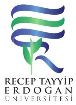 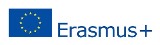 RECEP TAYYIP ERDOGAN UNIVERSITYErasmus OfficeERASMUS+ STUDENT & STAFF MOBILITY FOR HIGHER EDUCATIONOFFER FOR BILATERAL AGREEMENTSubject: Offer for Bilateral AgreementDear Colleague,As Erasmus Departmental Coordinator of bölümünüzün adı, Recep Tayyip Erdoğan University (Rize, TURKEY), I would like to offer an Erasmus Bilateral Agreement between our universities. Recep Tayyip Erdogan University is a state university established in 2006 with a tradition of academic excellence and is very forward looking. Our department kısa bölüm tanıtımı ekleyiniz. Please visit our web page for English Curricula:http://bologna.erdogan.edu.tr/index.php?kultur=en-US&page=receptayyiperdoganuniversitesi For International Office website: http://disiliskiler.erdogan.edu.tr/en Contact: erasmus@erdogan.edu.tr We would establish a fruitful collaboration and I am looking forward to hearing from you soon.Best Regards,Bölüm Koordinatörü Adı SoyadıErasmus Departmental Coordinator